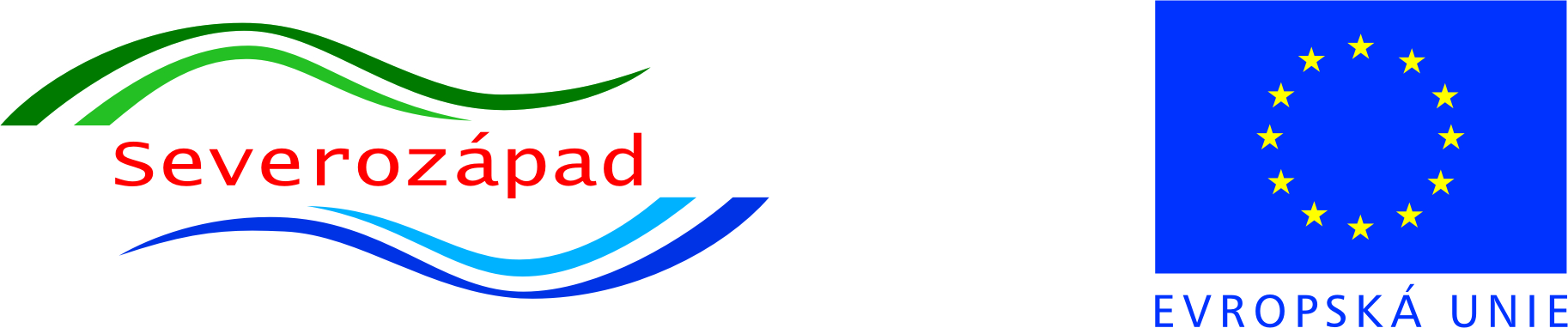 PODPOROVÁNO Z EVROPSKÉHO FONDU PRO REGIONÁLNÍ ROZVOJ„VIZE PŘESTANE BÝT SNEM“REGIONÁLNÍ OPERAČNÍ PROGRAM REGIONU SOUDRŽNOSTI SEVEROZÁPAD„ Revitalizace centra obce Žalany včetně rekonstrukce a výstavby nových chodníků v obci“CZ.1.09/2.2.00/70.01097  Projekt je zaměřen na revitalizaci centra obce ( návsi ) a dostavbu a rekonstrukci chodníků v obci Žalany. Projekt je rozdělen do 2 věcných ( náves, chodníky) a 3 finančních etap – 1. Etapa: Chodníky ( úsek 5), 2. etapa – Chodníky ( úsek 6), 3. etapa – náves a Chodníky ( úsek 1).Centrum obce je v současnosti málo využito. Kromě automobilové dopravy a příležitostních návštěv kapličky není v této části prostor pro setkání, odpočinek či jiné aktivity. Proto se tímto projektem snažíme vytvořit prostor pro setkání, odpočinek, relaxaci. To je dáno návrhem zpřístupnění návsi z různých směrů, instalací laviček a městského mobiliáře, vytvoření příjemné zeleně a dalších prvků pro odpočinek a relaxaci. 